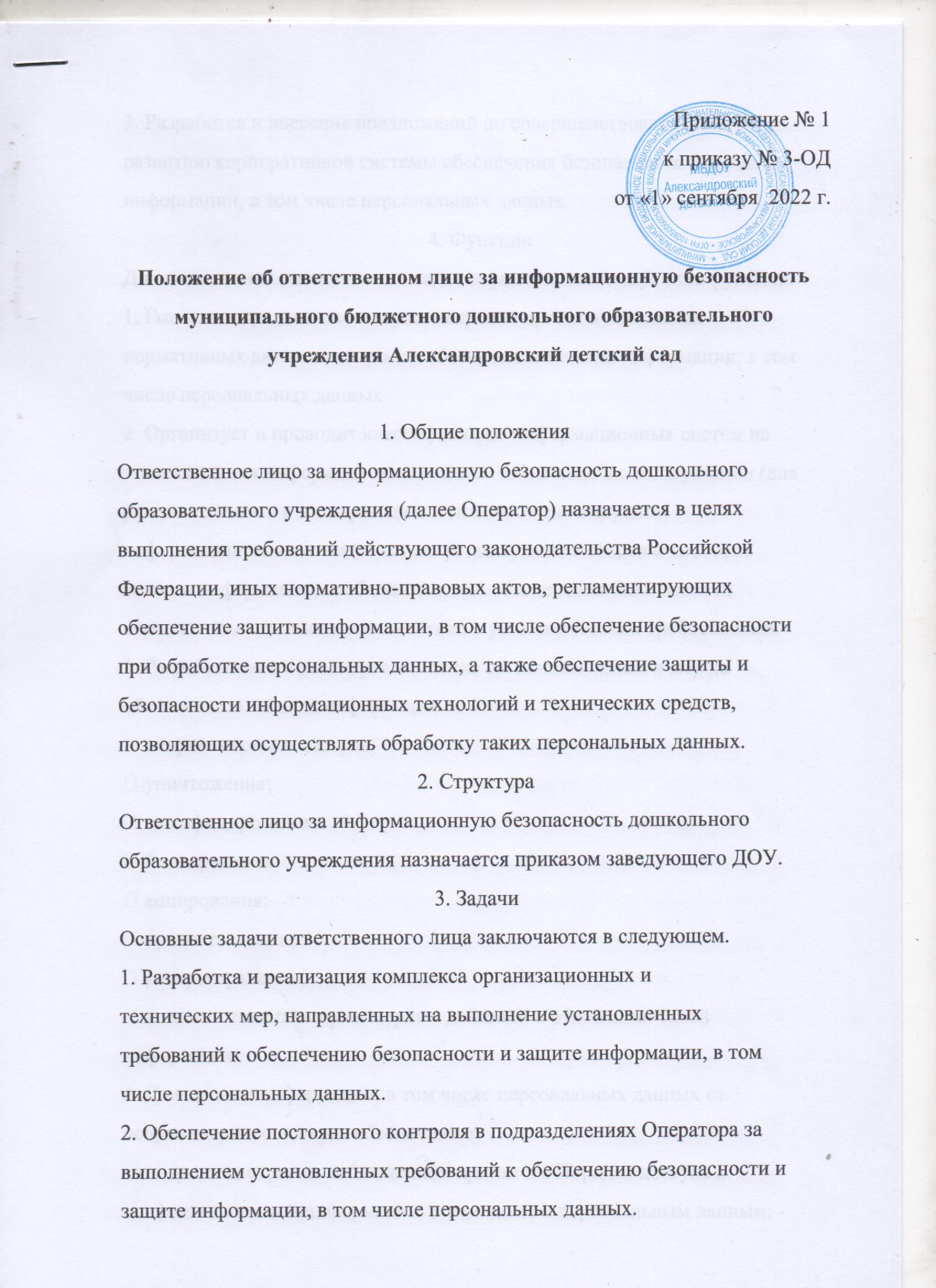 3. Разработка и внесение предложений по совершенствованию иразвитию корпоративной системы обеспечения безопасности и защитыинформации, в том числе персональных данных.4. ФункцииДля выполнения поставленных задач осуществляет следующие функции.1. Готовит и представляет на рассмотрение проекты локальныхнормативных актов по вопросам обеспечения защиты информации, в томчисле персональных данных.2. Организует и проводит классификацию информационных систем наэтапе создания информационных систем или в ходе их эксплуатации (дляранее введенных в эксплуатацию и (или) модернизируемыхинформационных систем) с целью установления методов и способовзащиты информации, необходимых для обеспечения безопасностиперсональных данных в соответствии с установленными требованиями.3. Разрабатывает и реализует комплекс организационных и мер пообеспечению защиты информации от : неправомерного доступа; уничтожения; модифицирования; блокирования; копирования; предоставления; распространения; а также от иных неправомерных действий в отношении такойинформации.4. Для защиты информации, в том числе персональных данных отнеправомерного доступа обеспечивает:- контроль за строгим соблюдением принятого Порядка доступа кконфиденциальной информации, в том числе к персональным данным; -предотвращение несанкционированного доступа к информации и (или)передачи ее лицам, не имеющим права на доступ к информации; -своевременное обнаружение фактов несанкционированного доступа кинформации;- предупреждение возможности неблагоприятных последствийнарушения порядка доступа к информации; - возможностьнезамедлительного восстановления информации, модифицированной илиуничтоженной вследствие несанкционированного доступа к ней.5. Ответственное лицо при создании и эксплуатации корпоративныхинформационных систем:- самостоятельно разрабатывает и внедряет методы и способы защитыинформации, соответствующие установленным требованиям; -согласовывает исполнителю планируемые для использования в целяхзащиты информации методы и способы при условии их соответствияустановленным требованиям.- разрабатывает и реализует меры организационного и технического понедопущению воздействия на технические средства обработкиинформации, в результате которого нарушается их функционирование;- организует и(или) проводит экспертизу технических средств,используемых при обработке информации на предмет соответствиявозможностей защиты информации указанных средств установленнымтребованиям.6. Разрабатывает и реализует меры по информированию и обучениюперсонала Оператора, в том числе вновь принимаемых на работу лиц, повопросам защиты информации и персональных данных.7. Контролирует выполнение установленных требований по:- осуществлению обмена персональными данными при их обработке винформационных системах по каналам связи, защита которых обеспечиваетсяпутем реализации соответствующих организационных мер и (или) путемприменения технических средств;- размещению информационных систем, специального оборудования иохране помещений, в которых ведется работа с персональными данными,организации режима обеспечения безопасности в этих помещениях в частиобеспечения сохранности носителей персональных данных и средств защитыинформации, а также исключения возможности неконтролируемогопроникновения или пребывания в этих помещениях посторонних лиц;- соблюдению парольной защиты;- соблюдению установленного регламента работы с электронной почтой;- соблюдению требований к программному обеспечению и егоиспользованию.8. В соответствии с установленными нормативно-правовыми актамитребованиями обеспечивает:- определение угроз безопасности персональных данных при ихобработке, формирование на их основе модели угроз;- разработку на основе модели угроз системы защиты персональныхданных, обеспечивающей нейтрализацию предполагаемых угроз сиспользованием методов и способов защиты персональных данных,предусмотренных для соответствующего класса информационных систем;- проверку готовности средств защиты информации к использованию ссоставлением заключений о возможности их эксплуатации;- установку и ввод в эксплуатацию средств защиты информации всоответствии с эксплуатационной и технической документацией;- обучение лиц, использующих средства защитыинформации, применяемые в информационных системах, правиламработы с ними;- учет применяемых средств защиты информации, эксплуатационной итехнической документации к ним, носителей персональных данных;- учет лиц, допущенных к работе с персональными данными винформационной системе;- контроль за соблюдением условий использования средств защитыинформации, предусмотренных эксплуатационной и техническойдокументацией;- разбор и составление заключений по фактам несоблюдения условийхранения носителей персональных данных, использования средств защитыинформации, которые могут привести к нарушению конфиденциальностиперсональных данных или другим нарушениям, приводящим к снижениюуровня защищенности персональных данных, разработку и принятие мер попредотвращению возможных опасных последствий подобных нарушений;- описание системы защиты информации, в том числе персональныхданных;- ежегодное планирование работы по совершенствованию системызащиты информации, в том числе персональных данных;- подготовку и предоставление отчетов заведующему, а также потребованию надзорных и иных уполномоченных органов оборганизационных и технических мероприятиях по защите информации, втом числеперсональных данных;- постоянный контроль за обеспечением уровня защищенностиинформации.5. ВзаимодействиеДля решения поставленных задач и осуществления предусмотренныхнастоящим Положением функций Ответственное лицо взаимодействует:- с руководителем ДОУ и его заместителями;- с любыми иными подразделениями;- с государственными, муниципальными органами, учреждениями иорганизациями, с надзорными органами, а также с иными органами,предприятиями и организациями.6. ОтветственностьОтветственное лицо за информационную безопасность несетответственность перед руководством ДОУ согласно действующемузаконодательству, нормативно-правовым и локальным нормативнымправовым актам за обеспечение:- выполнения поставленных перед подразделением задач и функций,- работы с документами и их сохранности,своевременного и качественного исполнения поручений иобращений,- выполнения требований правил внутреннего трудового распорядка, -соблюдения в подразделении правил противопожарной безопасности.- требований выполнения действующего законодательства РоссийскойФедерации, иных нормативно-правовых документов,регламентирующих обеспечение защиты информации, в том числеобеспечение безопасности при обработке персональных данных;- обязанностей, предусмотренных Трудовым кодексом РФ, правиламивнутреннего трудового распорядка, коллективным договором,настоящим Положением, трудовыми договорами и должностнымиинструкциями.